Meno a priezvisko: .....................................................................................................................Adresa trv. pobytu: .....................................................................................................................Číslo úverovej zmluvy: ................................... Číslo splátkového účtu: ....................................Tel. kontakt: ......................................... Mailová adresa: ...........................................................Štátny fond rozvoja bývania Odbor správy a riadenia úverovLamačská cesta  8833 04  BratislavaV ....................   dňa:................................Vec: Žiadosť o :V............................ dňa ...............................              .............................................................	             Podpis klientaPrílohy: (uviesť všetky prílohy)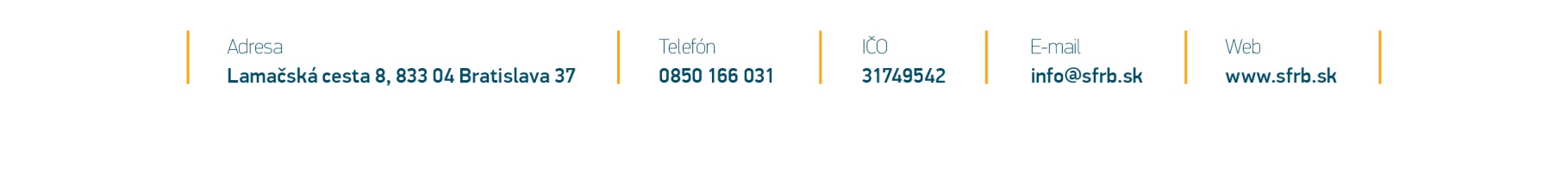 